REGISTRATION FORMInstructions: Please Print. This form must be completely filled out. The information is vital to the health and well being of the child. Your application will be returned to you if it is not completely filled in._________________________________________________________________________________________________Child’s Last 	Name	First Name	Preferred Name	on camp nametag     Sex	Birthdate_________________________________________________________________________________________________Street									Age		        Current Emotional Age_________________________________________________________________________________________________City							Zip		School		Grade		Reading levelThe child is living with: (Check one)	 Foster Parent	 Group Home/Home	 Relative_________________________________________________________________________________________________Name(s) of person(s) the child is living with_(_______)_________________________________________________(_______)_______________________________Home 							Phone:	Work Phone__________________________________________________________(_______)_______________________________Emergency 						Contact	Phone_________________________________________________________________________________________________Relationship to Child__________________________________________________________(_______)_______________________________Social 							Worker	Day Phone NumberMoved in Foster Placement how many times? _________Explain any unusual family circumstances that make camp especially important for the child: (for example: recent crisis, being moved in foster placement, severe economic needs, etc.)__________________________________________________________________________________________________________________________________________________________________________________________________CAMPERS EMOTIONAL/BEHAVIORAL HISTORY	Often	Sometimes	Not at allAggressiveness			Bedwetting			Biting			Eating Disorders			Hyperactive			Learning & Disabilities			Lying				Often	Sometimes	Not at allNight Terrors			Nightmares			Runs Away			Sexual Acting Out			Steals			Tantrums			Withdrawn			Details from above:__________________________________________________________________________________________________________________________________________________________________________________CAMPER DETAILS:This child's swimming ability is:		 Good   	 Poor		 Do not KnowLearning Disabilities:	 Yes		 No	          Comments: _______________________________ Has the child attended a Royal Family Kids Camp before?    Yes, where? _____________________________	 NoCamper T-Shirt Size:   Child Medium   Child Large   Adult Medium   Adult Large   Adult Extra LargeHEALTH HISTORYIndicate all known allergies, illness, disabilities, physical limitations or medical complications:Allergies _________________________________________________________________________________________Illnesses/medical complications________________________________________________________________________Disabilities/Limitations_______________________________________________________________________________ Leg or Arm Braces: R/Left       Hearing Aids: R/Left      Glasses:  Yes   No    Eating Disorder:   Yes   NoIndicate date of illness, severity, complications, and any residual impairments.Respiratory Problems	_____	Hypoglycemia	_____	Musculoskeletal Allergies	_____Heart or Circulation	_____	Dizzy Spells	_____	Foot	_____Pulmonary Edema	_____	Back	_____	Seizure Disorders	_____Hay Fever	_____	Anaphylactic Shock	_____	Poison Oak	_____Balance Problems	_____	Diabetes	_____	Fainting	_____Insect Bites	_____	Drug Allergy	_____	Lice	_____   Last treatment______Details/ other comments: _____________________________________________________________________________________________________________________________________________________________________________Any specific activities to be encouraged? ________________________________________________________________Any specific activities to be restricted? __________________________________________________________________IMMUNIZATION HISTORY:Please fill in dates of basic immunizations and most recent booster as best as you can, or attach shot records.DTP Series _____ Booster	_____	Tetanus Booster	_____	Polio OPV (Sabin)	_____Typhoid	_____	Measles Vaccine (live)	_____	Tuberculin (TB) Test	_____German measles (Rubella)	_____	Mumps Vaccine (live)	_____	Small Pox	_____PRESCRIPTION MEDICATIONS:  All medication sent to camp must be in original container with the pharmacy label on it.Is your child taking any medications?	 No	 Yes, please fill in the following		1. Name_______________________________________________Dosage:______________________Times:________2. Name_______________________________________________Dosage:______________________Times:________3. Name_______________________________________________Dosage:______________________Times:________What is(are) the medication(s) for:_____________________________________________________________________Doctor's Name_______________________________________________Phone________________________________Please add any other comments related to HEALTH and MEDICATIONS on an additional sheet.I understand that it is my responsibility as caregiver to make sure that all instructions are clear and that the necessary dosage is adequately supplied for the duration of camp.  I hereby authorize RFK’s Camp nurse to administer the above medication from ___8-15-16__________ to _____8-19-16_________.                                  _____________________________________		_________________________________	____________Parent or Legal Guardian 		Signature	Printed				 Name	DateMEDICAL RELEASE FORM:This health history is correct so far as I know, and the above named minor has permission to engage in all prescribed program activities, except as noted.  The undersigned do hereby authorize the directors of Royal Family KIDS Camp, or such substitute as they may designate, as agent for the undersigned to consent to an X-Ray examination, anesthetic, medical, dental or surgical diagnosis or treatment and hospital care for the above minor which is deemed advisable by and to be rendered under the general or special supervision of any physician and surgeon, licensed under the provision of the Medicine Practice Act or any dentist licensed under the Dental Practice Act, whether such diagnosis or treatment is rendered at the office of said physician or dentist, at a hospital, camp or elsewhere.  This authorization will remain effective while the above minor is enroute to and from or involved or participating in any camp program, unless revoked in writing by the undersigned and delivered to the Director of Royal Family as legal guardian/social worker/other.  I give my permission for __________________________________ to attend Royal Family KIDS Camp in the summer of _______2016__________ through First Presbyterian Church, Meadville, PA.	Camper								_________________________________________	________________________________		____________Authorized 				Signature	Printed				 Name	DateChild’s Medicaid # _______________________              Signature: ___________________________________________Relationship to child: _____________________________________________Date_______________________________PERMISSION TO ADMINISTER OVER-THE-COUNTER MEDICATIONSI hereby give the Royal Family KIDS’ Camp Registered Nurse permission to administer the following products according to manufacturer’s instructions, or as otherwise specified.I trust the RFK Camp Registered Nurse to use her best judgment as situations arise, and if in doubt, he/she can call for verification.Please check YES or NO for the medications listed blow.  This form must be completely filled out by the primary caregiver who signs below, or camper may not attend camp.	YES	NO	Specify if desired:		Sunblock				Insect repellant				Lip balm				Rash ointment				Tylenol				Antiseptic ointment				Band-aids				Anti-itch cream				Hydrogen peroxide				Cough syrup				Cough drops				Decongestant				Antihistamine				Ipecac syrup				Lice treatment				Other		Parent or Legal Guardian’s Signature: 	Printed Name:  ______________________________	Phone numbers:  	Person Authorized to pick-up child _________________________________________PLEASE NO CAMERAS OR MONEY.  THESE ITEMS ARE NOT NEEDED AT CAMP.
For Office Use Only______ Received______ Returned /Incomplete______ Meds______ Accept/Decline______ Letter Sent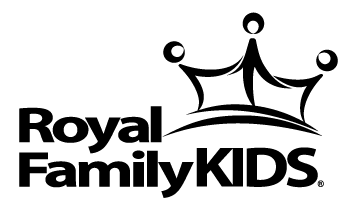 Royal Family KIDS® Camps
for Foster Children6 – 12 Years OldReturn Completed Application to:First Presbyterian ChurchAttn: Shelly Smith890 Liberty StreetMeadville, PA 16335Please enclose a photo of the camper.
For Office Use Only______ Received______ Returned /Incomplete______ Meds______ Accept/Decline______ Letter Sent                          Sponsored by:
First Presbyterian Church 890 Liberty Street, Meadville, PA[August 14-18]    [2017]                          Sponsored by:
First Presbyterian Church 890 Liberty Street, Meadville, PA[August 14-18]    [2017]Return Completed Application to:First Presbyterian ChurchAttn: Shelly Smith890 Liberty StreetMeadville, PA 16335Please enclose a photo of the camper.                          Sponsored by:
First Presbyterian Church 890 Liberty Street, Meadville, PA[August 14-18]    [2017]                          Sponsored by:
First Presbyterian Church 890 Liberty Street, Meadville, PA[August 14-18]    [2017]Return Completed Application to:First Presbyterian ChurchAttn: Shelly Smith890 Liberty StreetMeadville, PA 16335Please enclose a photo of the camper.                          Sponsored by:
First Presbyterian Church 890 Liberty Street, Meadville, PA[August 14-18]    [2017]                          Sponsored by:
First Presbyterian Church 890 Liberty Street, Meadville, PA[August 14-18]    [2017]Return Completed Application to:First Presbyterian ChurchAttn: Shelly Smith890 Liberty StreetMeadville, PA 16335Please enclose a photo of the camper.                          Sponsored by:
First Presbyterian Church 890 Liberty Street, Meadville, PA[August 14-18]    [2017]                          Sponsored by:
First Presbyterian Church 890 Liberty Street, Meadville, PA[August 14-18]    [2017]Return Completed Application to:First Presbyterian ChurchAttn: Shelly Smith890 Liberty StreetMeadville, PA 16335Please enclose a photo of the camper.